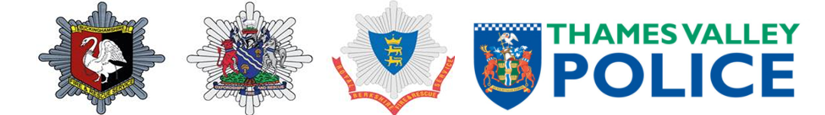 Threat of Arson (TOA) Referral FormBy submitting this form to the Fire and Rescue Service, Thames Valley Police or the Referring Agency has ensured the lawful basis for processing the personal data they are responsible for complies with the Data Protection Legislation. On receipt of this referral, the Fire and Rescue Service will attempt to make direct contact with the individual and/or TVP Officer/Agency as appropriate. When a visit is declined or the FRS is unable to make contact with the individual, this information will be securely sent back to Thames Valley Police/Referring Agency.THAMES VALLEY POLICE / REFERRING AGENCY INFORMATIONTHAMES VALLEY POLICE / REFERRING AGENCY INFORMATIONTHAMES VALLEY POLICE / REFERRING AGENCY INFORMATIONTHAMES VALLEY POLICE / REFERRING AGENCY INFORMATIONTHAMES VALLEY POLICE / REFERRING AGENCY INFORMATIONTHAMES VALLEY POLICE / REFERRING AGENCY INFORMATIONTHAMES VALLEY POLICE / REFERRING AGENCY INFORMATIONTHAMES VALLEY POLICE / REFERRING AGENCY INFORMATIONIs the Victim aware of this Referral:Is the Victim aware of this Referral:YesYesNoPerson / Officer Reporting (OIC):Mobile Number:Mobile Number:Email Address:Department:Department:URN:Date:Date:Alternative Person / Officer (if OIC off Duty):Mobile Number:Mobile Number:DETAILS OF VICTIMDETAILS OF VICTIMDETAILS OF VICTIMDETAILS OF VICTIMDETAILS OF VICTIMDETAILS OF VICTIMName:Alias:Date Of Birth:Gender:Ethnicity:Mobile Number:Address:PrivateAddress:PostcodeBusinessAdditional Addresses at Risk:PrivateAdditional Addresses at Risk:PostcodeBusinessReason for referral:RISK INFORMATIONRISK INFORMATIONRISK INFORMATIONRISK INFORMATIONRISK INFORMATIONRISK INFORMATIONIs the Perpetrator in Custody or Prison?Is the Perpetrator in Custody or Prison?YNIf Yes please provide Release Date (if known):If Yes please provide Release Date (if known):Is it Safe for Fire and Rescue Staff to Attend the Property in Marked Vehicles?Is it Safe for Fire and Rescue Staff to Attend the Property in Marked Vehicles?YNIs it Safe for Fire and Rescue Staff to Attend the Property in Uniform?Is it Safe for Fire and Rescue Staff to Attend the Property in Uniform?YNIs there a Current Risk to Fire and Rescue Staff?Is there a Current Risk to Fire and Rescue Staff?Y*N*If Yes: provide details of the risk to Fire and Rescue staffReason for referral:**Information relating to Additional Risk OR any other Risks known:FOR INTERNAL USE ONLYFOR INTERNAL USE ONLYFOR INTERNAL USE ONLYFOR INTERNAL USE ONLYFOR INTERNAL USE ONLYFOR INTERNAL USE ONLYFOR INTERNAL USE ONLYFOR INTERNAL USE ONLYFOR INTERNAL USE ONLYDUTY OFFICER / DUTY GROUP COMMANDERDUTY OFFICER / DUTY GROUP COMMANDERDUTY OFFICER / DUTY GROUP COMMANDERDUTY OFFICER / DUTY GROUP COMMANDERDUTY OFFICER / DUTY GROUP COMMANDERDUTY OFFICER / DUTY GROUP COMMANDERDUTY OFFICER / DUTY GROUP COMMANDERDUTY OFFICER / DUTY GROUP COMMANDERDUTY OFFICER / DUTY GROUP COMMANDERName of Duty Officer / Duty Group Commander:Name of Duty Officer / Duty Group Commander:Name of Duty Officer / Duty Group Commander:Date and Time of Call:Date and Time of Call:TVFCS Incident Log Number:TVFCS Incident Log Number:TVFCS Incident Log Number:Handed Over to:DateTimeRISK TO STAFFRISK TO STAFFRISK TO STAFFRISK TO STAFFRISK TO STAFFRISK TO STAFFRISK TO STAFFRISK TO STAFFRISK TO STAFFRISK TO STAFFRISK TO STAFFPlease complete the below Dynamic Risk Assessment based on the information 
gained from TVP.This should inform allocation of resources.Please complete the below Dynamic Risk Assessment based on the information 
gained from TVP.This should inform allocation of resources.Please complete the below Dynamic Risk Assessment based on the information 
gained from TVP.This should inform allocation of resources.Please complete the below Dynamic Risk Assessment based on the information 
gained from TVP.This should inform allocation of resources.Please complete the below Dynamic Risk Assessment based on the information 
gained from TVP.This should inform allocation of resources.Please complete the below Dynamic Risk Assessment based on the information 
gained from TVP.This should inform allocation of resources.Please complete the below Dynamic Risk Assessment based on the information 
gained from TVP.This should inform allocation of resources.Please complete the below Dynamic Risk Assessment based on the information 
gained from TVP.This should inform allocation of resources.Please complete the below Dynamic Risk Assessment based on the information 
gained from TVP.This should inform allocation of resources.Please complete the below Dynamic Risk Assessment based on the information 
gained from TVP.This should inform allocation of resources.Please complete the below Dynamic Risk Assessment based on the information 
gained from TVP.This should inform allocation of resources.IF APPROPRIATE:IF APPROPRIATE:IF APPROPRIATE:IF APPROPRIATE:IF APPROPRIATE:IF APPROPRIATE:IF APPROPRIATE:IF APPROPRIATE:IF APPROPRIATE:IF APPROPRIATE:IF APPROPRIATE:Has a Joint Visit been Arranged?Has a Joint Visit been Arranged?Has a Joint Visit been Arranged?Has a Joint Visit been Arranged?Has a Joint Visit been Arranged?Has a Joint Visit been Arranged?YNNHas an Unmarked Vehicle been Identified?Has an Unmarked Vehicle been Identified?Has an Unmarked Vehicle been Identified?Has an Unmarked Vehicle been Identified?Has an Unmarked Vehicle been Identified?Has an Unmarked Vehicle been Identified?YNNHave Staff been Informed to Attend in Non-Uniform?Have Staff been Informed to Attend in Non-Uniform?Have Staff been Informed to Attend in Non-Uniform?Have Staff been Informed to Attend in Non-Uniform?Have Staff been Informed to Attend in Non-Uniform?Have Staff been Informed to Attend in Non-Uniform?YNNNumber of Fire and Rescue Staff Attending:Number of Fire and Rescue Staff Attending:Number of Fire and Rescue Staff Attending:Name of Individuals: please consider appropriate lone working arrangementsName of Individuals: please consider appropriate lone working arrangementsDuty Officer MUST ensure Fire and Rescue Staff Attending 
are Aware of Lone Working PolicyDuty Officer MUST ensure Fire and Rescue Staff Attending 
are Aware of Lone Working PolicyDuty Officer MUST ensure Fire and Rescue Staff Attending 
are Aware of Lone Working PolicyDuty Officer MUST ensure Fire and Rescue Staff Attending 
are Aware of Lone Working PolicyDuty Officer MUST ensure Fire and Rescue Staff Attending 
are Aware of Lone Working PolicyDuty Officer MUST ensure Fire and Rescue Staff Attending 
are Aware of Lone Working PolicyDuty Officer MUST ensure Fire and Rescue Staff Attending 
are Aware of Lone Working PolicyDuty Officer MUST ensure Fire and Rescue Staff Attending 
are Aware of Lone Working PolicyDuty Officer MUST ensure Fire and Rescue Staff Attending 
are Aware of Lone Working PolicyDuty Officer MUST ensure Fire and Rescue Staff Attending 
are Aware of Lone Working PolicyDuty Officer MUST ensure Fire and Rescue Staff Attending 
are Aware of Lone Working PolicyHave Fire and Rescue Staff Attending received Information on this Form?Have Fire and Rescue Staff Attending received Information on this Form?Have Fire and Rescue Staff Attending received Information on this Form?Have Fire and Rescue Staff Attending received Information on this Form?Have Fire and Rescue Staff Attending received Information on this Form?Have Fire and Rescue Staff Attending received Information on this Form?YNNIf No: please explain?Visit Completed:Visit Completed:Visit Completed:Visit Completed:DateTimeTimeWas this Visit Completed in 48 Hours?Was this Visit Completed in 48 Hours?Was this Visit Completed in 48 Hours?Was this Visit Completed in 48 Hours?Was this Visit Completed in 48 Hours?Was this Visit Completed in 48 Hours?YNNIf No: reasons for this eg. staff safety, referral received via incorrect route, etc.Visit Declined:Visit Declined:Visit Declined:Visit Declined:DateTimeTimeFeedback Post Visit: please include reasons if visit is DECLINEDStaff Attending: completed visit paperwork and scanned to appropriate departments - please see Organisational ChartStaff Attending: completed visit paperwork and scanned to appropriate departments - please see Organisational ChartStaff Attending: completed visit paperwork and scanned to appropriate departments - please see Organisational ChartStaff Attending: completed visit paperwork and scanned to appropriate departments - please see Organisational ChartDateTimeTimeStaff Attending: completed Safeguarding paperwork and sent to Duty Officer / Duty Group Commander and Safeguarding TeamStaff Attending: completed Safeguarding paperwork and sent to Duty Officer / Duty Group Commander and Safeguarding TeamStaff Attending: completed Safeguarding paperwork and sent to Duty Officer / Duty Group Commander and Safeguarding TeamStaff Attending: completed Safeguarding paperwork and sent to Duty Officer / Duty Group Commander and Safeguarding TeamDateTimeTimeDuty Officer / Duty Group Commander: emailed completed version of Threat of Arson Form securely back to TVP Referring Officer (email above)Duty Officer / Duty Group Commander: emailed completed version of Threat of Arson Form securely back to TVP Referring Officer (email above)Duty Officer / Duty Group Commander: emailed completed version of Threat of Arson Form securely back to TVP Referring Officer (email above)Duty Officer / Duty Group Commander: emailed completed version of Threat of Arson Form securely back to TVP Referring Officer (email above)DateTimeTimeDuty Officer / Duty Group Commander: completed TVFCS02 Request to Change Mobilising System Form (if necessary)Duty Officer / Duty Group Commander: completed TVFCS02 Request to Change Mobilising System Form (if necessary)Duty Officer / Duty Group Commander: completed TVFCS02 Request to Change Mobilising System Form (if necessary)Duty Officer / Duty Group Commander: completed TVFCS02 Request to Change Mobilising System Form (if necessary)DateTimeTime